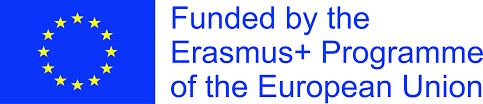 Si comunica a tutto il personale della scuola, alle famiglie e agli alunni che dal 15 al 21 Dicembre 2019 la Scuola Media di via Mastino ospiterà i paesi partner del progetto Erasmus+ “AESTIMAMUS NOSTRAM HEREDITATEM-board game” - KA2-Cooperation for innovation and the exchange of good practices.Il Partenariato prevede la creazione di un gioco da tavolo che trasmette con un approccio ludico conoscenze sul patrimonio culturale dei 3 paesi partner - Spagna, Grecia e Italia - in riferimento all’ambito storico, artistico, letterario, gastronomico e delle tradizioni popolari.Saranno nostri ospiti 32 alunni stranieri di nazionalità spagnola e greca e un gruppo di docenti accompagnatori. Gli studenti stranieri saranno ospitati dai nostri studenti delle classi II e III.Gli alunni che partecipano alla fase di accoglienza sono esonerati dalla frequenza alle regolari attività didattiche e non devono pertanto essere considerati assenti.L’anno scolastico prosegue con la mobilità degli stessi studenti in Spagna, Grecia, Galizia e Lituania, questi ultimi due, paesi partner di un altro Partenariato Erasmus+ “W.A.T.E.R.-in other ways” del quale la scuola è destinataria e per il quale è già stata effettuata la mobilità in Croazia nell’a.s. in corso.Entrambi i progetti sono interamente finanziati dall’Unione Europea, così come il progetto “Spice up your Teaching Methodology” - KA1-School education staff mobility - che, allo scopo di migliorare le competenze acquisite degli alunni attraverso un percorso verticale unitario, prevede la formazione linguistica e metodologica all’estero dei docenti dei tre ordinamenti scolastici: Scuola dell’ Infanzia, Scuola Primaria e Scuola Secondaria.Si ringraziano le famiglie e l’intero staff scolastico per il supporto fornito in fase organizzativa e tutti i docenti per la disponibilità e l’impegno nella realizzazione dei lavori.